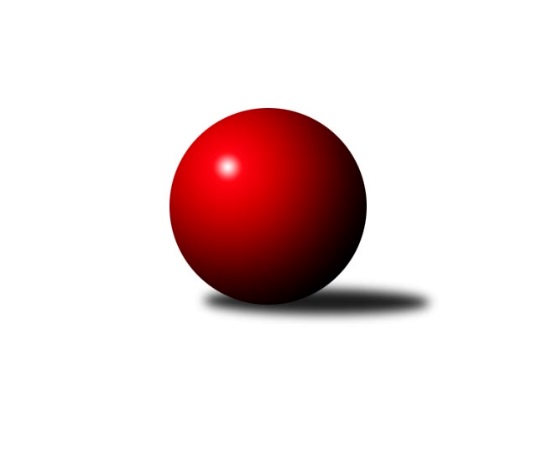 Č.12Ročník 2008/2009	20.5.2024 Severomoravská divize 2008/2009Statistika 12. kolaTabulka družstev:		družstvo	záp	výh	rem	proh	skore	sety	průměr	body	plné	dorážka	chyby	1.	TJ  Prostějov ˝A˝	11	10	1	0	136 : 40 	(81.0 : 51.0)	2576	21	1760	817	23.5	2.	TJ Opava ˝C˝	11	7	1	3	96 : 80 	(65.0 : 61.0)	2571	15	1897	674	26.8	3.	TJ VOKD Poruba ˝A˝	11	6	3	2	96 : 80 	(64.5 : 61.5)	2527	15	1720	807	28.2	4.	KK Minerva Opava ˝A˝	11	7	0	4	111 : 65 	(75.0 : 57.0)	2520	14	1719	801	21.4	5.	TJ Kovohutě Břidličná ˝A˝	11	6	1	4	105 : 71 	(71.5 : 54.5)	2525	13	1738	786	27.1	6.	TJ Tatran Litovel ˝A˝	11	5	0	6	86 : 90 	(62.5 : 63.5)	2492	10	1706	786	28.6	7.	TJ Sokol Sedlnice ˝A˝	11	4	2	5	75 : 101 	(50.5 : 63.5)	2485	10	1724	760	33.6	8.	KK Šumperk ˝B˝	11	4	1	6	85 : 91 	(65.0 : 67.0)	2493	9	1718	775	28.7	9.	TJ  Odry ˝A˝	11	4	1	6	82 : 94 	(58.5 : 67.5)	2561	9	1760	801	21.1	10.	TJ Horní Benešov ˝B˝	11	4	1	6	80 : 96 	(57.0 : 63.0)	2399	9	1667	732	35.9	11.	Sokol Přemyslovice ˝B˝	12	4	0	8	74 : 118 	(55.0 : 83.0)	2511	8	1745	766	28.2	12.	SKK Ostrava ˝A˝	11	2	3	6	61 : 115 	(62.0 : 70.0)	2489	7	1710	779	29.1	13.	TJ Sokol Chvalíkovice ˝A˝	11	2	0	9	65 : 111 	(60.5 : 65.5)	2453	4	1699	754	35.6Tabulka doma:		družstvo	záp	výh	rem	proh	skore	sety	průměr	body	maximum	minimum	1.	KK Minerva Opava ˝A˝	5	5	0	0	64 : 16 	(39.5 : 20.5)	2546	10	2605	2507	2.	TJ  Prostějov ˝A˝	5	5	0	0	63 : 17 	(38.0 : 22.0)	2579	10	2643	2502	3.	TJ Kovohutě Břidličná ˝A˝	7	5	0	2	72 : 40 	(46.5 : 31.5)	2390	10	2426	2319	4.	TJ  Odry ˝A˝	5	4	1	0	56 : 24 	(29.0 : 31.0)	2662	9	2695	2630	5.	TJ VOKD Poruba ˝A˝	5	3	2	0	53 : 27 	(30.5 : 23.5)	2497	8	2557	2448	6.	TJ Horní Benešov ˝B˝	6	3	1	2	58 : 38 	(39.0 : 27.0)	2510	7	2625	2167	7.	TJ Opava ˝C˝	6	3	1	2	50 : 46 	(36.0 : 36.0)	2551	7	2633	2423	8.	TJ Tatran Litovel ˝A˝	5	3	0	2	40 : 40 	(25.5 : 28.5)	2399	6	2427	2340	9.	Sokol Přemyslovice ˝B˝	6	3	0	3	42 : 54 	(28.0 : 38.0)	2651	6	2709	2586	10.	TJ Sokol Sedlnice ˝A˝	6	3	0	3	41 : 55 	(31.5 : 34.5)	2532	6	2626	2423	11.	KK Šumperk ˝B˝	6	2	1	3	51 : 45 	(37.0 : 35.0)	2652	5	2713	2559	12.	TJ Sokol Chvalíkovice ˝A˝	5	2	0	3	45 : 35 	(34.5 : 25.5)	2469	4	2528	2415	13.	SKK Ostrava ˝A˝	5	1	1	3	27 : 53 	(28.5 : 31.5)	2465	3	2498	2364Tabulka venku:		družstvo	záp	výh	rem	proh	skore	sety	průměr	body	maximum	minimum	1.	TJ  Prostějov ˝A˝	6	5	1	0	73 : 23 	(43.0 : 29.0)	2576	11	2642	2458	2.	TJ Opava ˝C˝	5	4	0	1	46 : 34 	(29.0 : 25.0)	2575	8	2706	2270	3.	TJ VOKD Poruba ˝A˝	6	3	1	2	43 : 53 	(34.0 : 38.0)	2532	7	2682	2347	4.	KK Minerva Opava ˝A˝	6	2	0	4	47 : 49 	(35.5 : 36.5)	2516	4	2660	2413	5.	TJ Tatran Litovel ˝A˝	6	2	0	4	46 : 50 	(37.0 : 35.0)	2507	4	2678	2325	6.	TJ Sokol Sedlnice ˝A˝	5	1	2	2	34 : 46 	(19.0 : 29.0)	2475	4	2533	2357	7.	KK Šumperk ˝B˝	5	2	0	3	34 : 46 	(28.0 : 32.0)	2461	4	2573	2383	8.	SKK Ostrava ˝A˝	6	1	2	3	34 : 62 	(33.5 : 38.5)	2493	4	2686	2283	9.	TJ Kovohutě Břidličná ˝A˝	4	1	1	2	33 : 31 	(25.0 : 23.0)	2558	3	2628	2497	10.	Sokol Přemyslovice ˝B˝	6	1	0	5	32 : 64 	(27.0 : 45.0)	2488	2	2631	2314	11.	TJ Horní Benešov ˝B˝	5	1	0	4	22 : 58 	(18.0 : 36.0)	2377	2	2496	2273	12.	TJ  Odry ˝A˝	6	0	0	6	26 : 70 	(29.5 : 36.5)	2545	0	2671	2377	13.	TJ Sokol Chvalíkovice ˝A˝	6	0	0	6	20 : 76 	(26.0 : 40.0)	2450	0	2532	2346Tabulka podzimní části:		družstvo	záp	výh	rem	proh	skore	sety	průměr	body	doma	venku	1.	TJ  Prostějov ˝A˝	11	10	1	0	136 : 40 	(81.0 : 51.0)	2576	21 	5 	0 	0 	5 	1 	0	2.	TJ Opava ˝C˝	11	7	1	3	96 : 80 	(65.0 : 61.0)	2571	15 	3 	1 	2 	4 	0 	1	3.	TJ VOKD Poruba ˝A˝	11	6	3	2	96 : 80 	(64.5 : 61.5)	2527	15 	3 	2 	0 	3 	1 	2	4.	KK Minerva Opava ˝A˝	11	7	0	4	111 : 65 	(75.0 : 57.0)	2520	14 	5 	0 	0 	2 	0 	4	5.	TJ Kovohutě Břidličná ˝A˝	11	6	1	4	105 : 71 	(71.5 : 54.5)	2525	13 	5 	0 	2 	1 	1 	2	6.	TJ Tatran Litovel ˝A˝	11	5	0	6	86 : 90 	(62.5 : 63.5)	2492	10 	3 	0 	2 	2 	0 	4	7.	TJ Sokol Sedlnice ˝A˝	11	4	2	5	75 : 101 	(50.5 : 63.5)	2485	10 	3 	0 	3 	1 	2 	2	8.	KK Šumperk ˝B˝	11	4	1	6	85 : 91 	(65.0 : 67.0)	2493	9 	2 	1 	3 	2 	0 	3	9.	TJ  Odry ˝A˝	11	4	1	6	82 : 94 	(58.5 : 67.5)	2561	9 	4 	1 	0 	0 	0 	6	10.	TJ Horní Benešov ˝B˝	11	4	1	6	80 : 96 	(57.0 : 63.0)	2399	9 	3 	1 	2 	1 	0 	4	11.	Sokol Přemyslovice ˝B˝	12	4	0	8	74 : 118 	(55.0 : 83.0)	2511	8 	3 	0 	3 	1 	0 	5	12.	SKK Ostrava ˝A˝	11	2	3	6	61 : 115 	(62.0 : 70.0)	2489	7 	1 	1 	3 	1 	2 	3	13.	TJ Sokol Chvalíkovice ˝A˝	11	2	0	9	65 : 111 	(60.5 : 65.5)	2453	4 	2 	0 	3 	0 	0 	6Tabulka jarní části:		družstvo	záp	výh	rem	proh	skore	sety	průměr	body	doma	venku	1.	KK Minerva Opava ˝A˝	0	0	0	0	0 : 0 	(0.0 : 0.0)	0	0 	0 	0 	0 	0 	0 	0 	2.	TJ Opava ˝C˝	0	0	0	0	0 : 0 	(0.0 : 0.0)	0	0 	0 	0 	0 	0 	0 	0 	3.	TJ Sokol Chvalíkovice ˝A˝	0	0	0	0	0 : 0 	(0.0 : 0.0)	0	0 	0 	0 	0 	0 	0 	0 	4.	Sokol Přemyslovice ˝B˝	0	0	0	0	0 : 0 	(0.0 : 0.0)	0	0 	0 	0 	0 	0 	0 	0 	5.	SKK Ostrava ˝A˝	0	0	0	0	0 : 0 	(0.0 : 0.0)	0	0 	0 	0 	0 	0 	0 	0 	6.	TJ Horní Benešov ˝B˝	0	0	0	0	0 : 0 	(0.0 : 0.0)	0	0 	0 	0 	0 	0 	0 	0 	7.	TJ Tatran Litovel ˝A˝	0	0	0	0	0 : 0 	(0.0 : 0.0)	0	0 	0 	0 	0 	0 	0 	0 	8.	TJ Sokol Sedlnice ˝A˝	0	0	0	0	0 : 0 	(0.0 : 0.0)	0	0 	0 	0 	0 	0 	0 	0 	9.	TJ VOKD Poruba ˝A˝	0	0	0	0	0 : 0 	(0.0 : 0.0)	0	0 	0 	0 	0 	0 	0 	0 	10.	KK Šumperk ˝B˝	0	0	0	0	0 : 0 	(0.0 : 0.0)	0	0 	0 	0 	0 	0 	0 	0 	11.	TJ  Odry ˝A˝	0	0	0	0	0 : 0 	(0.0 : 0.0)	0	0 	0 	0 	0 	0 	0 	0 	12.	TJ  Prostějov ˝A˝	0	0	0	0	0 : 0 	(0.0 : 0.0)	0	0 	0 	0 	0 	0 	0 	0 	13.	TJ Kovohutě Břidličná ˝A˝	0	0	0	0	0 : 0 	(0.0 : 0.0)	0	0 	0 	0 	0 	0 	0 	0 Zisk bodů pro družstvo:		jméno hráče	družstvo	body	zápasy	v %	dílčí body	sety	v %	1.	Petr Černohous 	TJ  Prostějov ˝A˝ 	22	/	11	(100%)		/		(%)	2.	Leoš Řepka 	TJ Kovohutě Břidličná ˝A˝ 	20	/	11	(91%)		/		(%)	3.	Roman Rolenc 	TJ  Prostějov ˝A˝ 	18	/	11	(82%)		/		(%)	4.	Josef Němec 	TJ Opava ˝C˝ 	18	/	11	(82%)		/		(%)	5.	Petr Brablec 	TJ VOKD Poruba ˝A˝ 	17	/	11	(77%)		/		(%)	6.	Ivo Stuchlík 	TJ Sokol Sedlnice ˝A˝ 	17	/	11	(77%)		/		(%)	7.	Luděk Slanina 	KK Minerva Opava ˝A˝ 	16	/	9	(89%)		/		(%)	8.	Zdeněk Chlopčík 	KK Minerva Opava ˝A˝ 	16	/	11	(73%)		/		(%)	9.	Vladislav Pečinka 	TJ Horní Benešov ˝B˝ 	16	/	11	(73%)		/		(%)	10.	Kamil Kubeša 	TJ Horní Benešov ˝B˝ 	16	/	11	(73%)		/		(%)	11.	Josef Jurda 	TJ  Prostějov ˝A˝ 	15	/	11	(68%)		/		(%)	12.	Martin Adámek 	TJ  Prostějov ˝A˝ 	14	/	9	(78%)		/		(%)	13.	Petr Dvorský 	TJ  Odry ˝A˝ 	14	/	10	(70%)		/		(%)	14.	Kamil Axman 	TJ Tatran Litovel ˝A˝ 	14	/	10	(70%)		/		(%)	15.	Čestmír Řepka 	TJ Kovohutě Břidličná ˝A˝ 	14	/	10	(70%)		/		(%)	16.	Jiří Kráčmar 	TJ Tatran Litovel ˝A˝ 	14	/	10	(70%)		/		(%)	17.	Jan Semrád 	KK Šumperk ˝B˝ 	13	/	9	(72%)		/		(%)	18.	Vladimír Heiser 	KK Minerva Opava ˝A˝ 	13	/	10	(65%)		/		(%)	19.	Miroslav Znojil 	TJ  Prostějov ˝A˝ 	13	/	11	(59%)		/		(%)	20.	Jaroslav Vymazal 	KK Šumperk ˝B˝ 	12	/	7	(86%)		/		(%)	21.	Josef Plšek 	KK Minerva Opava ˝A˝ 	12	/	8	(75%)		/		(%)	22.	Rostislav Bareš 	TJ VOKD Poruba ˝A˝ 	12	/	10	(60%)		/		(%)	23.	Jan Doseděl 	TJ Kovohutě Břidličná ˝A˝ 	12	/	10	(60%)		/		(%)	24.	Ivo Marek 	TJ VOKD Poruba ˝A˝ 	12	/	10	(60%)		/		(%)	25.	Miroslav Plachý 	TJ  Prostějov ˝A˝ 	12	/	11	(55%)		/		(%)	26.	Jan Stuchlík 	TJ Sokol Sedlnice ˝A˝ 	12	/	11	(55%)		/		(%)	27.	Vladimír Valenta 	TJ Sokol Chvalíkovice ˝A˝ 	12	/	11	(55%)		/		(%)	28.	Milan Dvorský 	Sokol Přemyslovice ˝B˝ 	12	/	11	(55%)		/		(%)	29.	Jan Šebek 	TJ  Odry ˝A˝ 	12	/	11	(55%)		/		(%)	30.	Stanislav Brosinger 	TJ Tatran Litovel ˝A˝ 	12	/	11	(55%)		/		(%)	31.	Karel Chlevišťan 	TJ  Odry ˝A˝ 	12	/	11	(55%)		/		(%)	32.	Zdeněk Grulich 	Sokol Přemyslovice ˝B˝ 	12	/	12	(50%)		/		(%)	33.	Martin Šumník 	TJ Sokol Chvalíkovice ˝A˝ 	11	/	9	(61%)		/		(%)	34.	Martin Skopal 	TJ VOKD Poruba ˝A˝ 	11	/	10	(55%)		/		(%)	35.	Jiří Večeřa 	TJ Kovohutě Břidličná ˝A˝ 	10	/	9	(56%)		/		(%)	36.	Tomáš Fiury  	TJ Kovohutě Břidličná ˝A˝ 	10	/	9	(56%)		/		(%)	37.	Jan Mika 	TJ VOKD Poruba ˝A˝ 	10	/	9	(56%)		/		(%)	38.	Jiří Trnka 	SKK Ostrava ˝A˝ 	10	/	10	(50%)		/		(%)	39.	Pavel Martinec 	KK Minerva Opava ˝A˝ 	10	/	10	(50%)		/		(%)	40.	Marek Hynar 	TJ Sokol Chvalíkovice ˝A˝ 	10	/	11	(45%)		/		(%)	41.	Radek Hendrych 	TJ Sokol Chvalíkovice ˝A˝ 	10	/	11	(45%)		/		(%)	42.	Vladimír Kostka 	TJ Sokol Chvalíkovice ˝A˝ 	10	/	11	(45%)		/		(%)	43.	Petr Schwalbe 	TJ Opava ˝C˝ 	10	/	11	(45%)		/		(%)	44.	Josef Grulich 	Sokol Přemyslovice ˝B˝ 	10	/	12	(42%)		/		(%)	45.	Petr Luzar 	KK Minerva Opava ˝A˝ 	8	/	5	(80%)		/		(%)	46.	Petr Wolf 	TJ Opava ˝C˝ 	8	/	6	(67%)		/		(%)	47.	Gustav Vojtek 	KK Šumperk ˝B˝ 	8	/	8	(50%)		/		(%)	48.	Svatopluk Kříž 	TJ Opava ˝C˝ 	8	/	9	(44%)		/		(%)	49.	Michal Vavrák 	TJ Horní Benešov ˝B˝ 	8	/	9	(44%)		/		(%)	50.	František Baleka 	TJ Tatran Litovel ˝A˝ 	8	/	10	(40%)		/		(%)	51.	Ladislav  Petr 	TJ Sokol Sedlnice ˝A˝ 	8	/	10	(40%)		/		(%)	52.	Tomáš Černý 	TJ Horní Benešov ˝B˝ 	8	/	10	(40%)		/		(%)	53.	Miroslav Dimidenko 	TJ  Odry ˝A˝ 	8	/	11	(36%)		/		(%)	54.	Jiří Čamek 	TJ Tatran Litovel ˝A˝ 	8	/	11	(36%)		/		(%)	55.	Stanislav Ovšák 	TJ  Odry ˝A˝ 	8	/	11	(36%)		/		(%)	56.	Zdeněk Peč 	Sokol Přemyslovice ˝B˝ 	8	/	11	(36%)		/		(%)	57.	Jiří Procházka 	TJ Kovohutě Břidličná ˝A˝ 	7	/	9	(39%)		/		(%)	58.	Jaroslav Jedelský 	KK Šumperk ˝B˝ 	6	/	5	(60%)		/		(%)	59.	Petr Basta 	TJ VOKD Poruba ˝A˝ 	6	/	6	(50%)		/		(%)	60.	Libor Tkáč 	SKK Ostrava ˝A˝ 	6	/	8	(38%)		/		(%)	61.	Martin Juřica 	TJ Sokol Sedlnice ˝A˝ 	6	/	8	(38%)		/		(%)	62.	Aleš Fischer 	KK Minerva Opava ˝A˝ 	6	/	9	(33%)		/		(%)	63.	Stanislav Máčala 	TJ Opava ˝C˝ 	6	/	9	(33%)		/		(%)	64.	Miroslav Mikulský 	TJ Sokol Sedlnice ˝A˝ 	6	/	9	(33%)		/		(%)	65.	Milan Jahn 	TJ Opava ˝C˝ 	6	/	10	(30%)		/		(%)	66.	Petr Matějka 	KK Šumperk ˝B˝ 	6	/	11	(27%)		/		(%)	67.	Eduard Tomek 	Sokol Přemyslovice ˝B˝ 	6	/	11	(27%)		/		(%)	68.	Zdeněk Černý 	TJ Horní Benešov ˝B˝ 	6	/	11	(27%)		/		(%)	69.	Zdeněk Kuna 	SKK Ostrava ˝A˝ 	4	/	2	(100%)		/		(%)	70.	Petr Holas 	SKK Ostrava ˝A˝ 	4	/	2	(100%)		/		(%)	71.	Petr Axman 	TJ Tatran Litovel ˝A˝ 	4	/	2	(100%)		/		(%)	72.	Pavel Lužný 	Sokol Přemyslovice ˝B˝ 	4	/	3	(67%)		/		(%)	73.	Vojtěch Rozkopal 	TJ  Odry ˝A˝ 	4	/	4	(50%)		/		(%)	74.	Jaromír Hendrych 	TJ Opava ˝C˝ 	4	/	5	(40%)		/		(%)	75.	Miroslav Mrkos 	KK Šumperk ˝B˝ 	4	/	5	(40%)		/		(%)	76.	Miroslav Adámek 	KK Šumperk ˝B˝ 	4	/	5	(40%)		/		(%)	77.	Jakub Mokoš 	TJ Tatran Litovel ˝A˝ 	4	/	6	(33%)		/		(%)	78.	Milan Zezulka 	TJ  Odry ˝A˝ 	4	/	6	(33%)		/		(%)	79.	Josef Suchan 	KK Šumperk ˝B˝ 	4	/	7	(29%)		/		(%)	80.	David Hendrych 	TJ Sokol Chvalíkovice ˝A˝ 	4	/	9	(22%)		/		(%)	81.	Miroslav Pytel 	SKK Ostrava ˝A˝ 	4	/	9	(22%)		/		(%)	82.	Ladislav Mika 	TJ VOKD Poruba ˝A˝ 	4	/	9	(22%)		/		(%)	83.	Rostislav Kletenský 	TJ Sokol Sedlnice ˝A˝ 	4	/	9	(22%)		/		(%)	84.	Miroslav Složil 	SKK Ostrava ˝A˝ 	4	/	10	(20%)		/		(%)	85.	Radek Foltýn 	SKK Ostrava ˝A˝ 	4	/	11	(18%)		/		(%)	86.	František Deingruber 	SKK Ostrava ˝A˝ 	3	/	6	(25%)		/		(%)	87.	Jan Kriwenky 	TJ Horní Benešov ˝B˝ 	2	/	1	(100%)		/		(%)	88.	Zdeněk Fiury st. st.	TJ Kovohutě Břidličná ˝A˝ 	2	/	1	(100%)		/		(%)	89.	Michal Klich 	TJ Horní Benešov ˝B˝ 	2	/	1	(100%)		/		(%)	90.	Michal Blažek 	TJ Opava ˝C˝ 	2	/	1	(100%)		/		(%)	91.	Jaroslav Sedlář 	KK Šumperk ˝B˝ 	2	/	1	(100%)		/		(%)	92.	Karel Meissel 	TJ  Prostějov ˝A˝ 	2	/	1	(100%)		/		(%)	93.	Zdeněk Fiury ml. ml.	TJ Kovohutě Břidličná ˝A˝ 	2	/	1	(100%)		/		(%)	94.	Oldřich Pajchl 	Sokol Přemyslovice ˝B˝ 	2	/	1	(100%)		/		(%)	95.	Jan Polášek 	SKK Ostrava ˝A˝ 	2	/	2	(50%)		/		(%)	96.	Alexandr Rájoš 	KK Šumperk ˝B˝ 	2	/	2	(50%)		/		(%)	97.	Vladimír Korta 	SKK Ostrava ˝A˝ 	2	/	2	(50%)		/		(%)	98.	Pavel Gerlich 	SKK Ostrava ˝A˝ 	2	/	2	(50%)		/		(%)	99.	Jaroslav Doseděl 	TJ Kovohutě Břidličná ˝A˝ 	2	/	2	(50%)		/		(%)	100.	Antonín Němec 	TJ Tatran Litovel ˝A˝ 	2	/	2	(50%)		/		(%)	101.	Stanislav Brokl 	KK Minerva Opava ˝A˝ 	2	/	2	(50%)		/		(%)	102.	Jiří Hálko 	TJ Kovohutě Břidličná ˝A˝ 	2	/	2	(50%)		/		(%)	103.	Jiří Kankovský 	Sokol Přemyslovice ˝B˝ 	2	/	2	(50%)		/		(%)	104.	Michal Strachota 	KK Šumperk ˝B˝ 	2	/	2	(50%)		/		(%)	105.	Radek Grulich 	Sokol Přemyslovice ˝B˝ 	2	/	3	(33%)		/		(%)	106.	Jaromír Vondra 	KK Šumperk ˝B˝ 	2	/	4	(25%)		/		(%)	107.	Stanislav Brejcha 	TJ Sokol Sedlnice ˝A˝ 	2	/	4	(25%)		/		(%)	108.	Marek Bilíček 	TJ Horní Benešov ˝B˝ 	2	/	6	(17%)		/		(%)	109.	Zdeněk Kubinec 	TJ Sokol Chvalíkovice ˝A˝ 	0	/	1	(0%)		/		(%)	110.	Jaroslav Lušovský 	TJ  Odry ˝A˝ 	0	/	1	(0%)		/		(%)	111.	Jiří Vrobel 	TJ Tatran Litovel ˝A˝ 	0	/	1	(0%)		/		(%)	112.	Dušan Žouželka 	TJ Tatran Litovel ˝A˝ 	0	/	1	(0%)		/		(%)	113.	Zdeněk Kment 	TJ Horní Benešov ˝B˝ 	0	/	1	(0%)		/		(%)	114.	Petr Sobotík 	TJ Sokol Sedlnice ˝A˝ 	0	/	1	(0%)		/		(%)	115.	Jaroslav Mika 	TJ  Odry ˝A˝ 	0	/	1	(0%)		/		(%)	116.	Rudolf Haim 	TJ Opava ˝C˝ 	0	/	1	(0%)		/		(%)	117.	Zdeňka Habartová 	TJ Horní Benešov ˝B˝ 	0	/	1	(0%)		/		(%)	118.	Petr Dankovič 	TJ Horní Benešov ˝B˝ 	0	/	1	(0%)		/		(%)	119.	Radek Vícha 	KK Minerva Opava ˝A˝ 	0	/	1	(0%)		/		(%)	120.	Jaroslav Chvostek 	TJ Sokol Sedlnice ˝A˝ 	0	/	1	(0%)		/		(%)	121.	Tomáš Truxa 	TJ Tatran Litovel ˝A˝ 	0	/	1	(0%)		/		(%)	122.	Milan Franer 	TJ Opava ˝C˝ 	0	/	1	(0%)		/		(%)	123.	Karel Blinka 	TJ Tatran Litovel ˝A˝ 	0	/	1	(0%)		/		(%)	124.	Světlana Tomková 	Sokol Přemyslovice ˝B˝ 	0	/	1	(0%)		/		(%)	125.	Pavel Černohous 	TJ  Prostějov ˝A˝ 	0	/	1	(0%)		/		(%)	126.	Milan Kolář 	Sokol Přemyslovice ˝B˝ 	0	/	1	(0%)		/		(%)	127.	Pavel Močár 	Sokol Přemyslovice ˝B˝ 	0	/	1	(0%)		/		(%)	128.	Jiří Kysela 	TJ Opava ˝C˝ 	0	/	1	(0%)		/		(%)	129.	Lukáš Sedláček 	Sokol Přemyslovice ˝B˝ 	0	/	1	(0%)		/		(%)	130.	Jan Chovanec 	TJ Sokol Chvalíkovice ˝A˝ 	0	/	1	(0%)		/		(%)	131.	Robert Kučerka 	TJ Horní Benešov ˝B˝ 	0	/	2	(0%)		/		(%)	132.	Lukáš Koliba 	TJ Sokol Sedlnice ˝A˝ 	0	/	2	(0%)		/		(%)	133.	Anna Dosedělová 	TJ Kovohutě Břidličná ˝A˝ 	0	/	2	(0%)		/		(%)	134.	Jan Sedláček 	Sokol Přemyslovice ˝B˝ 	0	/	2	(0%)		/		(%)Průměry na kuželnách:		kuželna	průměr	plné	dorážka	chyby	výkon na hráče	1.	KK Šumperk, 1-4	2649	1807	841	23.5	(441.6)	2.	Sokol Přemyslovice, 1-4	2647	1935	712	21.4	(441.3)	3.	TJ Odry, 1-4	2636	1772	863	20.4	(439.4)	4.	TJ  Prostějov, 1-4	2548	1741	807	24.6	(424.7)	5.	TJ Sokol Sedlnice, 1-2	2546	1747	798	30.0	(424.3)	6.	TJ Opava, 1-4	2536	1744	792	32.2	(422.8)	7.	 Horní Benešov, 1-4	2522	1739	782	34.3	(420.3)	8.	Minerva Opava, 1-2	2494	1706	788	28.4	(415.8)	9.	SKK Ostrava, 1-2	2474	1689	785	26.5	(412.5)	10.	TJ VOKD Poruba, 1-4	2466	1692	773	27.6	(411.1)	11.	TJ Sokol Chvalíkovice, 1-2	2441	1699	742	34.5	(406.9)	12.	TJ Tatran Litovel, 1-2	2391	1659	731	32.8	(398.6)	13.	TJ Kovohutě Břidličná, 1-2	2367	1638	728	30.7	(394.5)Nejlepší výkony na kuželnách:KK Šumperk, 1-4KK Šumperk ˝B˝	2713	12. kolo	Jaroslav Jedelský 	KK Šumperk ˝B˝	517	3. koloTJ Opava ˝C˝	2706	3. kolo	Jaroslav Jedelský 	KK Šumperk ˝B˝	490	5. koloKK Šumperk ˝B˝	2700	7. kolo	Martin Skopal 	TJ VOKD Poruba ˝A˝	476	10. koloTJ  Odry ˝A˝	2671	12. kolo	Josef Jurda 	TJ  Prostějov ˝A˝	475	1. koloKK Šumperk ˝B˝	2658	3. kolo	Petr Matějka 	KK Šumperk ˝B˝	474	12. koloTJ VOKD Poruba ˝A˝	2655	10. kolo	Vojtěch Rozkopal 	TJ  Odry ˝A˝	474	12. koloKK Šumperk ˝B˝	2644	5. kolo	Josef Němec 	TJ Opava ˝C˝	474	3. koloKK Šumperk ˝B˝	2638	10. kolo	Jan Semrád 	KK Šumperk ˝B˝	468	12. koloSokol Přemyslovice ˝B˝	2631	7. kolo	Josef Grulich 	Sokol Přemyslovice ˝B˝	464	7. koloTJ Kovohutě Břidličná ˝A˝	2628	5. kolo	Jan Šebek 	TJ  Odry ˝A˝	462	12. koloSokol Přemyslovice, 1-4Sokol Přemyslovice ˝B˝	2709	8. kolo	Milan Dvorský 	Sokol Přemyslovice ˝B˝	488	10. koloSokol Přemyslovice ˝B˝	2707	6. kolo	Zdeněk Grulich 	Sokol Přemyslovice ˝B˝	481	6. koloTJ Opava ˝C˝	2685	1. kolo	Petr Basta 	TJ VOKD Poruba ˝A˝	472	8. koloTJ VOKD Poruba ˝A˝	2682	8. kolo	Pavel Lužný 	Sokol Přemyslovice ˝B˝	471	3. koloSokol Přemyslovice ˝B˝	2663	10. kolo	Josef Grulich 	Sokol Přemyslovice ˝B˝	468	8. koloSKK Ostrava ˝A˝	2661	6. kolo	Petr Wolf 	TJ Opava ˝C˝	465	1. koloSokol Přemyslovice ˝B˝	2647	1. kolo	Milan Dvorský 	Sokol Přemyslovice ˝B˝	465	1. koloTJ  Prostějov ˝A˝	2619	12. kolo	Josef Němec 	TJ Opava ˝C˝	463	1. koloTJ  Odry ˝A˝	2614	10. kolo	Jaromír Hendrych 	TJ Opava ˝C˝	462	1. koloTJ Kovohutě Břidličná ˝A˝	2610	3. kolo	Stanislav Máčala 	TJ Opava ˝C˝	459	1. koloTJ Odry, 1-4TJ  Odry ˝A˝	2695	11. kolo	Radek Foltýn 	SKK Ostrava ˝A˝	490	11. koloTJ  Odry ˝A˝	2689	9. kolo	Miroslav Dimidenko 	TJ  Odry ˝A˝	477	11. koloSKK Ostrava ˝A˝	2686	11. kolo	Petr Dvorský 	TJ  Odry ˝A˝	476	2. koloTJ Tatran Litovel ˝A˝	2678	9. kolo	Stanislav Ovšák 	TJ  Odry ˝A˝	475	11. koloTJ  Odry ˝A˝	2665	7. kolo	Petr Dvorský 	TJ  Odry ˝A˝	471	11. koloKK Minerva Opava ˝A˝	2660	7. kolo	Vladimír Heiser 	KK Minerva Opava ˝A˝	467	7. koloTJ  Odry ˝A˝	2631	3. kolo	Zdeněk Chlopčík 	KK Minerva Opava ˝A˝	465	7. koloTJ  Odry ˝A˝	2630	2. kolo	Karel Chlevišťan 	TJ  Odry ˝A˝	462	7. koloTJ Sokol Chvalíkovice ˝A˝	2532	2. kolo	Petr Dvorský 	TJ  Odry ˝A˝	462	9. koloTJ Horní Benešov ˝B˝	2496	3. kolo	Stanislav Ovšák 	TJ  Odry ˝A˝	462	9. koloTJ  Prostějov, 1-4TJ  Prostějov ˝A˝	2643	9. kolo	Josef Jurda 	TJ  Prostějov ˝A˝	474	2. koloTJ  Prostějov ˝A˝	2632	2. kolo	Petr Černohous 	TJ  Prostějov ˝A˝	469	6. koloKK Minerva Opava ˝A˝	2575	9. kolo	Petr Dvorský 	TJ  Odry ˝A˝	465	4. koloTJ  Prostějov ˝A˝	2560	6. kolo	Petr Černohous 	TJ  Prostějov ˝A˝	465	9. koloTJ  Prostějov ˝A˝	2556	4. kolo	Miroslav Plachý 	TJ  Prostějov ˝A˝	458	4. koloTJ  Odry ˝A˝	2550	4. kolo	Zdeněk Chlopčík 	KK Minerva Opava ˝A˝	456	9. koloTJ VOKD Poruba ˝A˝	2514	2. kolo	Josef Jurda 	TJ  Prostějov ˝A˝	456	9. koloTJ  Prostějov ˝A˝	2502	11. kolo	Miroslav Znojil 	TJ  Prostějov ˝A˝	454	2. koloTJ Tatran Litovel ˝A˝	2484	11. kolo	Pavel Martinec 	KK Minerva Opava ˝A˝	452	9. koloTJ Sokol Chvalíkovice ˝A˝	2465	6. kolo	Martin Šumník 	TJ Sokol Chvalíkovice ˝A˝	451	6. koloTJ Sokol Sedlnice, 1-2TJ Sokol Sedlnice ˝A˝	2626	11. kolo	Zdeněk Peč 	Sokol Přemyslovice ˝B˝	495	9. koloTJ  Prostějov ˝A˝	2603	3. kolo	Jan Stuchlík 	TJ Sokol Sedlnice ˝A˝	465	11. koloSokol Přemyslovice ˝B˝	2590	9. kolo	Ivo Stuchlík 	TJ Sokol Sedlnice ˝A˝	461	11. koloKK Šumperk ˝B˝	2573	11. kolo	Alexandr Rájoš 	KK Šumperk ˝B˝	455	11. koloTJ Opava ˝C˝	2568	5. kolo	Jan Stuchlík 	TJ Sokol Sedlnice ˝A˝	454	5. koloTJ Sokol Sedlnice ˝A˝	2566	5. kolo	Karel Meissel 	TJ  Prostějov ˝A˝	452	3. koloTJ Sokol Sedlnice ˝A˝	2558	1. kolo	Jan Semrád 	KK Šumperk ˝B˝	446	11. koloTJ  Odry ˝A˝	2528	1. kolo	Ivo Stuchlík 	TJ Sokol Sedlnice ˝A˝	445	1. koloTJ Sokol Sedlnice ˝A˝	2527	7. kolo	Jan Šebek 	TJ  Odry ˝A˝	445	1. koloTJ Kovohutě Břidličná ˝A˝	2498	7. kolo	Josef Němec 	TJ Opava ˝C˝	445	5. koloTJ Opava, 1-4TJ  Prostějov ˝A˝	2642	8. kolo	Josef Němec 	TJ Opava ˝C˝	488	4. koloTJ Opava ˝C˝	2633	6. kolo	Jan Šebek 	TJ  Odry ˝A˝	484	6. koloTJ Opava ˝C˝	2631	2. kolo	Martin Adámek 	TJ  Prostějov ˝A˝	482	8. koloTJ Opava ˝C˝	2599	4. kolo	Petr Wolf 	TJ Opava ˝C˝	482	2. koloTJ Opava ˝C˝	2553	10. kolo	Vladimír Heiser 	KK Minerva Opava ˝A˝	475	11. koloKK Minerva Opava ˝A˝	2549	11. kolo	Josef Jurda 	TJ  Prostějov ˝A˝	462	8. koloTJ VOKD Poruba ˝A˝	2549	4. kolo	Petr Wolf 	TJ Opava ˝C˝	452	6. koloTJ  Odry ˝A˝	2528	6. kolo	Svatopluk Kříž 	TJ Opava ˝C˝	450	10. koloTJ Opava ˝C˝	2469	8. kolo	Stanislav Máčala 	TJ Opava ˝C˝	446	6. koloTJ Sokol Chvalíkovice ˝A˝	2443	10. kolo	Josef Němec 	TJ Opava ˝C˝	445	2. kolo Horní Benešov, 1-4TJ Opava ˝C˝	2645	7. kolo	Zdeněk Černý 	TJ Horní Benešov ˝B˝	503	9. koloTJ Horní Benešov ˝B˝	2625	9. kolo	Svatopluk Kříž 	TJ Opava ˝C˝	474	7. koloTJ Horní Benešov ˝B˝	2602	4. kolo	Zdeněk Grulich 	Sokol Přemyslovice ˝B˝	464	11. koloTJ Horní Benešov ˝B˝	2595	11. kolo	Zdeněk Peč 	Sokol Přemyslovice ˝B˝	458	11. koloSokol Přemyslovice ˝B˝	2551	11. kolo	Tomáš Černý 	TJ Horní Benešov ˝B˝	456	2. koloTJ Horní Benešov ˝B˝	2548	5. kolo	Jaromír Hendrych 	TJ Opava ˝C˝	456	7. koloTJ  Prostějov ˝A˝	2542	5. kolo	Zdeněk Černý 	TJ Horní Benešov ˝B˝	455	11. koloTJ Sokol Sedlnice ˝A˝	2533	2. kolo	Ladislav  Petr 	TJ Sokol Sedlnice ˝A˝	452	2. koloTJ Horní Benešov ˝B˝	2521	2. kolo	Michal Klich 	TJ Horní Benešov ˝B˝	452	7. koloTJ Kovohutě Břidličná ˝A˝	2497	9. kolo	Kamil Kubeša 	TJ Horní Benešov ˝B˝	452	9. koloMinerva Opava, 1-2KK Minerva Opava ˝A˝	2605	6. kolo	Luděk Slanina 	KK Minerva Opava ˝A˝	458	2. koloKK Minerva Opava ˝A˝	2548	12. kolo	Vladimír Heiser 	KK Minerva Opava ˝A˝	454	4. koloKK Minerva Opava ˝A˝	2548	2. kolo	Martin Juřica 	TJ Sokol Sedlnice ˝A˝	449	6. koloKK Minerva Opava ˝A˝	2522	4. kolo	Aleš Fischer 	KK Minerva Opava ˝A˝	445	6. koloKK Minerva Opava ˝A˝	2507	8. kolo	Luděk Slanina 	KK Minerva Opava ˝A˝	445	6. koloTJ Sokol Sedlnice ˝A˝	2495	6. kolo	Zdeněk Chlopčík 	KK Minerva Opava ˝A˝	445	6. koloTJ Sokol Chvalíkovice ˝A˝	2477	12. kolo	Martin Šumník 	TJ Sokol Chvalíkovice ˝A˝	444	12. koloSokol Přemyslovice ˝B˝	2459	2. kolo	Zdeněk Chlopčík 	KK Minerva Opava ˝A˝	442	12. koloKK Šumperk ˝B˝	2424	4. kolo	Milan Dvorský 	Sokol Přemyslovice ˝B˝	441	2. koloTJ Horní Benešov ˝B˝	2363	8. kolo	Pavel Martinec 	KK Minerva Opava ˝A˝	440	4. koloSKK Ostrava, 1-2TJ Tatran Litovel ˝A˝	2584	5. kolo	Kamil Axman 	TJ Tatran Litovel ˝A˝	474	5. koloSKK Ostrava ˝A˝	2498	5. kolo	Petr Holas 	SKK Ostrava ˝A˝	450	3. koloKK Šumperk ˝B˝	2495	8. kolo	Ladislav  Petr 	TJ Sokol Sedlnice ˝A˝	436	10. koloSKK Ostrava ˝A˝	2494	10. kolo	Jakub Mokoš 	TJ Tatran Litovel ˝A˝	434	5. koloSKK Ostrava ˝A˝	2487	8. kolo	Zdeněk Kuna 	SKK Ostrava ˝A˝	434	10. koloSKK Ostrava ˝A˝	2480	3. kolo	Miroslav Adámek 	KK Šumperk ˝B˝	432	8. koloTJ Sokol Sedlnice ˝A˝	2478	10. kolo	František Baleka 	TJ Tatran Litovel ˝A˝	432	5. koloKK Minerva Opava ˝A˝	2456	3. kolo	Miroslav Mikulský 	TJ Sokol Sedlnice ˝A˝	431	10. koloTJ Horní Benešov ˝B˝	2411	12. kolo	Jan Semrád 	KK Šumperk ˝B˝	430	8. koloSKK Ostrava ˝A˝	2364	12. kolo	Luděk Slanina 	KK Minerva Opava ˝A˝	428	3. koloTJ VOKD Poruba, 1-4TJ VOKD Poruba ˝A˝	2557	1. kolo	Petr Brablec 	TJ VOKD Poruba ˝A˝	442	12. koloTJ Sokol Sedlnice ˝A˝	2512	12. kolo	Ivo Stuchlík 	TJ Sokol Sedlnice ˝A˝	440	12. koloTJ VOKD Poruba ˝A˝	2511	7. kolo	Libor Tkáč 	SKK Ostrava ˝A˝	439	9. koloTJ VOKD Poruba ˝A˝	2507	12. kolo	Martin Skopal 	TJ VOKD Poruba ˝A˝	439	12. koloTJ Tatran Litovel ˝A˝	2483	7. kolo	Martin Skopal 	TJ VOKD Poruba ˝A˝	438	5. koloSKK Ostrava ˝A˝	2464	9. kolo	Ivo Marek 	TJ VOKD Poruba ˝A˝	435	1. koloTJ VOKD Poruba ˝A˝	2464	5. kolo	Petr Basta 	TJ VOKD Poruba ˝A˝	434	7. koloTJ VOKD Poruba ˝A˝	2448	9. kolo	Petr Brablec 	TJ VOKD Poruba ˝A˝	434	9. koloKK Minerva Opava ˝A˝	2444	5. kolo	Petr Brablec 	TJ VOKD Poruba ˝A˝	434	1. koloTJ Horní Benešov ˝B˝	2273	1. kolo	Jan Stuchlík 	TJ Sokol Sedlnice ˝A˝	431	12. koloTJ Sokol Chvalíkovice, 1-2TJ Sokol Chvalíkovice ˝A˝	2528	5. kolo	Vladimír Valenta 	TJ Sokol Chvalíkovice ˝A˝	453	3. koloTJ Tatran Litovel ˝A˝	2489	3. kolo	Martin Šumník 	TJ Sokol Chvalíkovice ˝A˝	444	5. koloTJ Sokol Chvalíkovice ˝A˝	2485	9. kolo	Vladimír Valenta 	TJ Sokol Chvalíkovice ˝A˝	442	9. koloTJ Sokol Chvalíkovice ˝A˝	2477	3. kolo	David Hendrych 	TJ Sokol Chvalíkovice ˝A˝	437	5. koloTJ VOKD Poruba ˝A˝	2443	11. kolo	Vladimír Valenta 	TJ Sokol Chvalíkovice ˝A˝	430	5. koloTJ Sokol Chvalíkovice ˝A˝	2439	11. kolo	Jiří Čamek 	TJ Tatran Litovel ˝A˝	429	3. koloSKK Ostrava ˝A˝	2438	7. kolo	Petr Matějka 	KK Šumperk ˝B˝	428	9. koloTJ Sokol Chvalíkovice ˝A˝	2415	7. kolo	Vladimír Valenta 	TJ Sokol Chvalíkovice ˝A˝	428	7. koloKK Šumperk ˝B˝	2383	9. kolo	Ladislav Mika 	TJ VOKD Poruba ˝A˝	427	11. koloSokol Přemyslovice ˝B˝	2314	5. kolo	Radek Foltýn 	SKK Ostrava ˝A˝	426	7. koloTJ Tatran Litovel, 1-2KK Šumperk ˝B˝	2428	6. kolo	Jiří Čamek 	TJ Tatran Litovel ˝A˝	449	10. koloTJ Tatran Litovel ˝A˝	2427	10. kolo	Jaroslav Vymazal 	KK Šumperk ˝B˝	441	6. koloTJ Tatran Litovel ˝A˝	2417	4. kolo	Josef Plšek 	KK Minerva Opava ˝A˝	437	1. koloKK Minerva Opava ˝A˝	2413	1. kolo	Eduard Tomek 	Sokol Přemyslovice ˝B˝	435	4. koloTJ Tatran Litovel ˝A˝	2412	6. kolo	Kamil Axman 	TJ Tatran Litovel ˝A˝	431	6. koloTJ Tatran Litovel ˝A˝	2397	8. kolo	Kamil Kubeša 	TJ Horní Benešov ˝B˝	423	10. koloSokol Přemyslovice ˝B˝	2383	4. kolo	Jiří Čamek 	TJ Tatran Litovel ˝A˝	423	4. koloTJ Sokol Sedlnice ˝A˝	2357	8. kolo	Jaromír Vondra 	KK Šumperk ˝B˝	419	6. koloTJ Horní Benešov ˝B˝	2341	10. kolo	Jiří Čamek 	TJ Tatran Litovel ˝A˝	418	8. koloTJ Tatran Litovel ˝A˝	2340	1. kolo	František Baleka 	TJ Tatran Litovel ˝A˝	417	6. koloTJ Kovohutě Břidličná, 1-2TJ  Prostějov ˝A˝	2458	10. kolo	Stanislav Brosinger 	TJ Tatran Litovel ˝A˝	425	2. koloTJ Kovohutě Břidličná ˝A˝	2426	4. kolo	Jan Doseděl 	TJ Kovohutě Břidličná ˝A˝	422	4. koloTJ Kovohutě Břidličná ˝A˝	2416	8. kolo	Čestmír Řepka 	TJ Kovohutě Břidličná ˝A˝	420	8. koloTJ Kovohutě Břidličná ˝A˝	2411	1. kolo	Tomáš Fiury  	TJ Kovohutě Břidličná ˝A˝	420	12. koloTJ Kovohutě Břidličná ˝A˝	2401	10. kolo	Roman Rolenc 	TJ  Prostějov ˝A˝	420	10. koloTJ Kovohutě Břidličná ˝A˝	2401	2. kolo	Petr Brablec 	TJ VOKD Poruba ˝A˝	419	6. koloTJ  Odry ˝A˝	2377	8. kolo	Jan Doseděl 	TJ Kovohutě Břidličná ˝A˝	417	2. koloTJ Kovohutě Břidličná ˝A˝	2358	12. kolo	Petr Dvorský 	TJ  Odry ˝A˝	416	8. koloTJ VOKD Poruba ˝A˝	2347	6. kolo	Leoš Řepka 	TJ Kovohutě Břidličná ˝A˝	415	2. koloTJ Sokol Chvalíkovice ˝A˝	2346	1. kolo	Jiří Večeřa 	TJ Kovohutě Břidličná ˝A˝	415	10. koloČetnost výsledků:	9.0 : 7.0	2x	8.0 : 8.0	7x	7.0 : 9.0	2x	6.0 : 10.0	6x	4.0 : 12.0	11x	2.0 : 14.0	2x	16.0 : 0.0	5x	14.0 : 2.0	7x	12.0 : 4.0	15x	11.0 : 5.0	2x	10.0 : 6.0	11x	0.0 : 16.0	2x